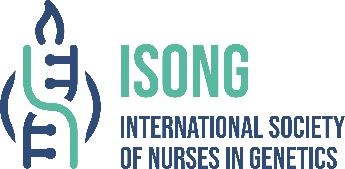 ISONG EDUCATION GRANT REVIEWER SCORING FORM(Adapted from US National Institutes of Health Review Criteria)Project Leader: Title of Project: Minor Weakness: An easily addressable weakness that does not substantially lessen impactModerate Weakness: A weakness that lessens impactMajor Weakness: A weakness that severely limits impactSCORED REVIEW CRITERIAAssigned reviewers will consider each of the four review criteria below in the determination of educational and technical merit and give a separate score for each. Reviewer comments will be shared with all applicants regardless of selection status.OVERALL IMPACTReviewers will provide a total impact score to reflect their assessment of the likelihood for the project to exert a sustained, powerful influence on clinical and academic education of nurses involved in consideration of the four scored review criteria, and additional review criteria. An application does not need to be strong in all categories to be judged likely to have major educational impact.ADDITIONAL REVIEW CRITERIAIs the budget and the requested period of support justified and reasonable in relation to the proposed project? _____yes  _____noComments:Is the proposed timeline realistic? _____yes  _____noComments:IMPACT SCORE CRITERIA IMPACT SCORE CRITERIA IMPACT SCORE CRITERIA IMPACT SCORE CRITERIA ImpactScoreDescriptorAdditional Guidance on Strengths/WeaknessesHigh1Exceptional Exceptionally strong with essentially no weaknesses High2OutstandingExtremely strong with negligible weaknessesHigh3ExcellentVery strong with only some minor weaknessesMedium4Very GoodStrong but with numerous minor weaknessesMedium5GoodStrong but with at least one moderate weaknessMedium6Satisfactory Some strengths but also some moderate weaknessesLow7FairSome strengths but with at least one major weaknessLow8MarginalA few strengths and a few major weaknessesLow9PoorVery few strengths and numerous major weaknesses1. Significance - Does the project address an important problem or a critical barrier to progress in genetic/genomic nursing or education? If the aims of the project are achieved, how will educational knowledge, technical capability, and/or academic/or clinical practice be improved? How will successful completion of the aims change the concepts, methods, technologies, educational programs/strategies, or standards that drive this field?Score:  Strengths Weaknesses (Please provide comments, especially if your score is 3 or greater) 2. Innovation - Does the application challenge and seek to shift current educational program/strategies for academic or clinical practice paradigms by utilizing novel theoretical concepts, approaches or methodologies, instrumentation, or interventions? Are the concepts, approaches or methodologies, instrumentation, or interventions novel to the academic or clinical setting or novel in a broad sense? Is a refinement, improvement, or new application of theoretical concepts, approaches or methodologies, instrumentation, or interventions proposed?Score: StrengthsWeaknesses (Please provide comments, especially if your score is 3 or greater) 3. Design/Approach - Are the overall strategy, methodology, and analyses well-reasoned and appropriate to accomplish the specific aims of the project? Are the project evaluation methods and outcomes measures appropriate to evaluate the effectiveness of the project.? If the project involves research, are the protection of human subjects and the approval of an IRB (Institutional Review Board) adequately addressed? Score: Strengths Weaknesses (Please provide comments, especially if your score is 3 or greater) 4. Personnel and environment - Are the Project Leader and team members well suited to complete the project? Do they have appropriate experience and training? If the approach involves research, do the personnel have the expertise to carry out the project? Is the environment in which the work will be done able to support the project? Score:  StrengthsWeaknesses (Please provide comments, especially if your score is 3 or greater) Overall Impact - After considering all of the review criteria, briefly summarize the significant strengths and weaknesses of the application and state the likelihood of the project to exert a sustained powerful influence on genetic/genomic nursing education and/or practice. Score (Average of four scores): Strengths:Weaknesses: